Video No.: P 1202Video Music :  Same As or If any choice please send me Youtub Link by mail and Mention in form also.Link : 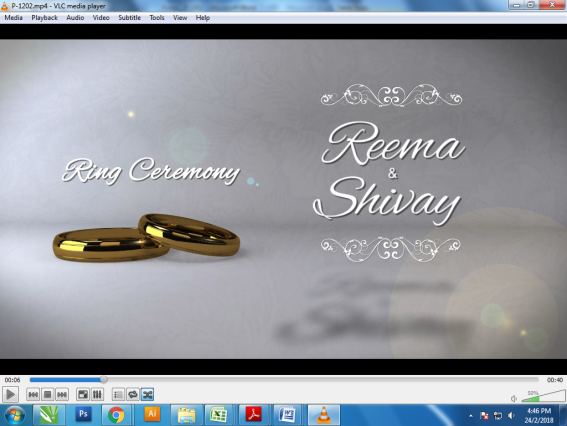 Slide : 1 (Ring Ceremony)Couple Name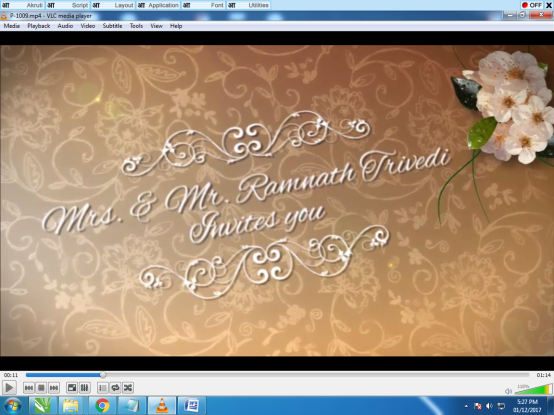 Slide : 2 Invites you 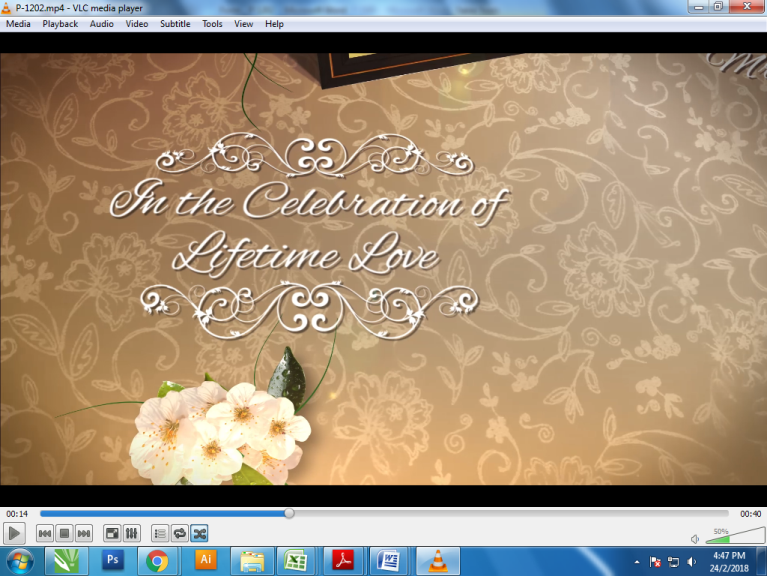 Slide : 3In the celebration of Lifetime Love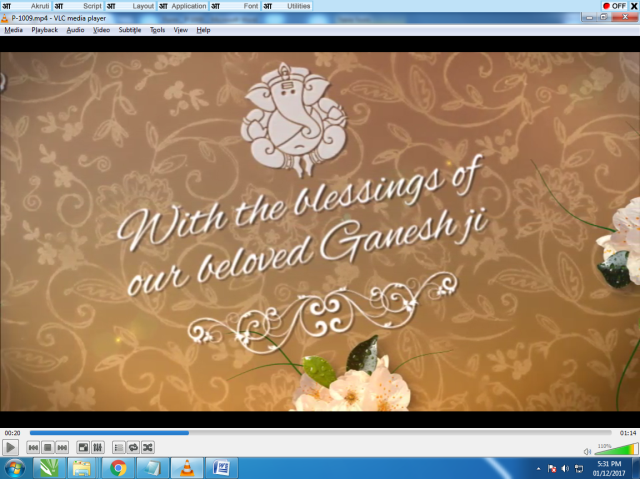 Slide : 4With the blessings of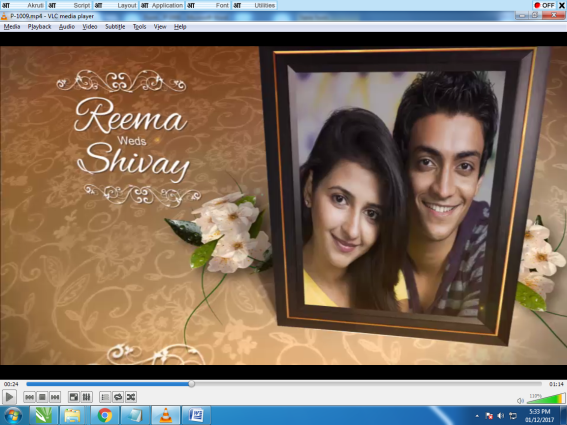 Slide : 5 (Couple Photograph & Name) (High Resolution : Minimum 800 x 800 pixel)Please rename your photograph with the name of Slide 4Send your photograph by E-mailCouple Name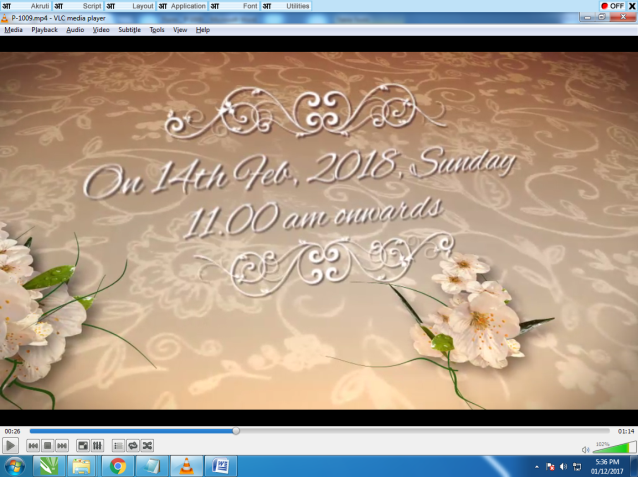 Slide : 5 (Wedding Date & Time)Date & Time 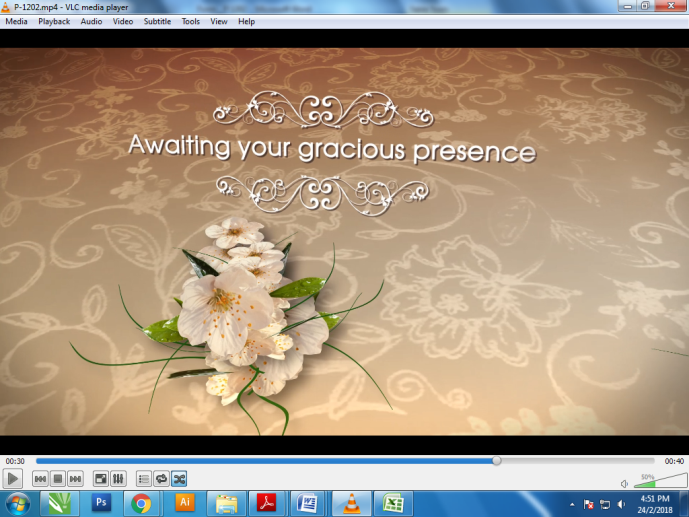 Slide : 6 (Function Detail)Awaiting your gracious presence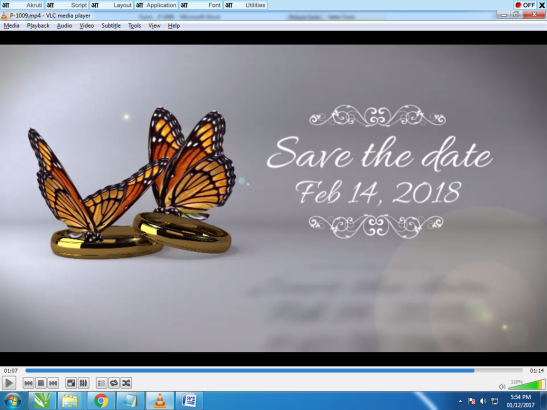 Slide : 10 (Save the date) Date :https://www.youtube.com/watch?v=nIhijSP3MBc